   SZKOŁA PODSTAWOWA NR 23 W GDYNI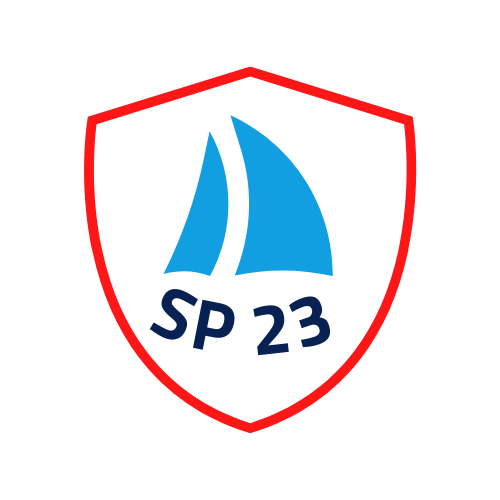 KARTA ZGŁOSZENIA DO III DZIELNICOWEGO TURNIEJU ZERÓWEK Nazwa szkoły/przedszkola ................................................................................................................................Adres placówki:…………………………………………………………………………………… Nauczyciel prowadzący .......................................................................................                                                                                       imię i nazwiskoe-mail: …………………………    telefon (opcjonalnie): ……………………….Ilość uczniów w grupie: …………..SKŁAD DRUŻYNY (IMIĘ I NAZWISKO UCZNIA/UCZENNICY) Miejscowość, data: ……………………. Podpis nauczyciela: ………………… Istotne informacje o przetwarzaniu danych osobowych w Szkole Podstawowej nr 23 w Gdyni, szczególnie w jaki sposób są gromadzone, przetwarzane i wykorzystywane mogą Państwo znaleźć na stronie www.sp23gdynia.pl1.2.3.4.5.6.7.8.9. (rezerwowy)10. (rezerwowy)